بسمه تعالیتعهدنامه ومعرفی نامه کارمندان واحد صنفی ارائه خدمات الکترونیکی مالیاتی 1397اینجانب ( نام و نام خانوادگی)  ............................. به شماره ملی ..................... دارای پروانه کسب به شماره ......................به نام واحد صنفی ......................................................... استان:....................................................... شهر .......................................... آدرس واحد صنفی ...............................................................................................................................................................................در کمال صحت و سلامت این فرم را  پر کرده و مسئولیت صحت کلیه اطلاعات به عهده اینجانب است.موارد تعهد نامه:افراد معرفی شده کارمند واحد صنفی ذکر شده اینجانب می باشند و در طول زمان خدمات اظهارنامه ها در محل صنفی فوق مشغول به فعالیت می باشند. در صورت مشاهده هر گونه تخلف اعم از فروش و یا واگذاری نام کاربری و کلمه عبور به شخص یا ارگان دیگر و یا استفاده از آن در هر واحد صنفی بجز واحد صنفی ذکر شده برابر قانون با اینجانب برخورد شود و در صورت باطل شدن تمامی نام کاربری و کلمه عبور واحد صنفی هیچگونه ادعا ویا اعتراضی ندارم.افراد معرفی شده در تاریخ مقرر در محل اعلام شده با در دست داشتن مدارک لازم حضور داشته و آموزش های لازم را پشت سر بگذارند . در صورت عدم مراجعه به کلاس به هیچ عنوان در سامانه جهت اخذ نام کاربری و کلمه عبور و گواهینامه ثبت نخواهد شد و مبلغ پرداختی جهت هزینه های کلاس های انجام شده عودت نخواهد شد .پس از دریافت گواهی نامه کارمند واحد صنفی متعهد می شوم آن را در محل سیستمی که ارسال اطلاعات به سازمان داشته است در معرض دید عموم قرار دهم.اسامی معرف هانام و نام خانوادگی ..................................شماره ملی .................................... شماره تلفن همراه..............................نام و نام خانوادگی ..................................شماره ملی .................................... شماره تلفن همراه..............................                                 تاریخ                                امضاءلطفاً قبل از امضاء " مطالب این توافق نامه را قرائت نمودم و مورد تایید اینجانب میباشد" را به خط خود مرقوم و سپس امضاء فرمایید.بسمه تعالی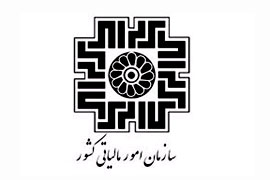 تعهدنامه ارائه خدمات الکترونیکی مالیاتی 1397اینجانب ( نام و نام خانوادگی)  ............................................ به شماره شناسنامه ................................. متولد ................................محل تولد ............................. شماره ملی ...................................... شاغل در واحد پست / پیشخوان / کافی نت ...................................... استان:....................................... شهر ......................... کد پستی محل فعالیت ...................................... آدرس واحد صنفی ................................................................................................................................................................................گواهی می نمایم دوره آموزش کار با سامانه های ثبت نام ، اظهارنامه ، پرداخت الکترونیک ویژه خرداد ماه 1397 را پشت سر گذاشته ام و با آگاهی و اطلاع کامل در رابطه با استفاده از سامانه خدمات  الکترونیکی سازمان امور مالیاتی کشور موارد زیر را تصدیق و اعلام می نمایم .تعهد می نمایم اطلاعاتی را که از مودیان مالیاتی دریافت می نمایم ، محرمانه تلقی نموده و از نگهداری ، انتقال و افشای آن به هر ترتیب خود داری نمایم.تعهد می نمایم تمام تلاش خود را در حفظ صحت و جامعیت اطلاعات ارائه شده توسط مودیان در سامانه های عملیات الکترونیکی مودیان را مبذول بنمایم .آگاهی کامل دارم که هر گونه فعل و انفعال و اطلاعاتی که توسط اینجانب باIP Address  و Mac Address  اعلامی در سامانه ثبت میگردد ، سابقه آن در سامانه ثبت و نگهداری خواهد گردید. این اطلاعات در هر زمانی قابل رسیدگی و پیگیری قانونی توسط مراجع ذیربط خواهد بود.تعهد می کنم تمامی دستور العمل های سازمان و رویه هایی که در دوره آموزشی ارائه گردید به صورت کامل اجرا نمایم.تعهد می نمایم تعرفه ها و سایر ضوابطی را که توسط مراجع ذیربط تعین میگردد را رعایت نمایم.تعهد می نمایم گواهینامه آموزشی دریافتی را  در محل کار و در معرض دید مودیان مالیاتی نصب نمایم.تعهد می نمایم از در اختیار قرار دادن کامپیوتر خود به افراد دیگر خودداری نمایم و مسولیت هرگونه اطلاعاتی که از کامپیوتر مجاز مشخص شده ارسال گردد ، با اینجانب میباشد.در صورت رویت تخلف از اینجانب از قبیل : فروش و یا واگذاری نام کاربری و کلمه عبور به غیر و یا در اختیار گذاشتن به ادارات و ارگان های خاص و یا استفاده از نام کاربری و کلمه عبور بجز واحد صنفی ذکر شده با اینجانب برخورد و کلیه نام کاربری و کلمه عبور واحد صنفی باطل گردد.این تعد نامه در 3 نسخه تنظیم گردیده  که به ترتیب نزد ستاد مرکزی  پست / پیشخوان / کافی نت و همچنین مرکز فناوری اطلاعات و ارتباطات و دفتر حراست سازمان امور مالیاتی نگه داری خواهد گردید که هر سه نسخه حکم واحد را دارند.                          تاریخ                                امضاءلطفاً قبل از امضاء " مطالب این توافق نامه را قرائت نمودم و مورد تایید اینجانب میباشد" را به خط خود مرقوم و سپس امضاء فرمایید.متصدی/کارمندنام: نام خانوادگی: نام پدر: کد ملی: شماره شناسنامه: شماره تلفن همراه: تاریخ تولد:روز        ماه        سالاستان: شهر: نشانی دفتر:                                      کدپستی:IP:MAC address:مدارک لازم= کپی کارت ملی، کپی شناسنامه،یک قطعه عکس، تکمیل فرم تعهد نامهاسکن کارت ملی،صفحه اول شناسنامه،.عکس پرسنلی بررروی CD با رزولیشن 100(لطفا اطلاعات فوق راکامل با دقت و خوانا درج نمایید)همراه داشتن مدارک فوق در زمان مراجعه به اتحادیه الزامی است